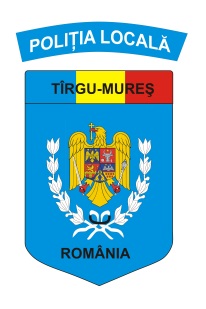 Nr._______ din ___________                                                        DISPOZIȚIE DE RIDICARE   A  VEHICULULUI  CU TRACȚIUNE  ANIMALĂ /TRAS SAU ÎMPINS CU MÂNA                                                   Nr._____/_________    Încheiat astăzi, ziua _________, luna__________, anul_________, ora______, în Municipiul Târgu Mureș, județul Mureș.Subsemnatul________________________ având   funcția   de polițist    local  în  cadrul   Biroului ________________________al Municipiului Târgu Mureș, identificat cu legitimația  nr.___________,Am constatat    circulația neregulamentară pe domeniul public/privat al Municipiului Târgu Mureș, strada _____________________, nr.______    a vehiculului  cu tracțiune  animală _______________ _____________.Fapta de mai  sus contravine prevederilor  Hotărârii Consiliului Local al Municipiului Târgu Mureș   nr.________/__________.   În  temeiul  prevederilor    art.    din   Hotărârea Consiliului Local nr.86/04.09.2008 privind unele măsuri  în domeniul circulației  vehiculelor cu tracțiune animală în municipiul  Târgu Mureș, art.7, lit.h), j), l) din Legea Poliției Locale nr.155/2010/R,  	   DISPUNRidicarea vehiculului cu tracțiune animală care a circulat  neregulamentar și/sau găsit abandonat cu nerespectarea dispozițiilor Hotărârea Consiliului Local nr.86/04.09.2008/M, privind unele măsuri  în domeniul circulației  vehiculelor cu tracțiune animală.Alte  mențiuni_____________________________________________________________________________________________________________________________________Vehiculul cu tracțiune animală a fost fotografiat/înregistrat video conform prevederilor art 5, lit.d din Regulament . Cheltuielile ocazionate de ridicarea autovehiculului urmează a fi achitate către:__________________Starea vehiculului la examinarea exterioară  înainte de ridicare:_________________________________________________________________________________________________________________Vehiculul cu tracțiune animală/tras sau împins cu mâna   urmează a fi eliberat după achitarea taxelor aferente stabilite conform H.C.L. nr.86/04.09.2008/M .Agent constatator Semnătura________________